Continuous Improvement Webpagehttps://ohana.kapiolani.hawaii.edu/continuous-improvement-student-success/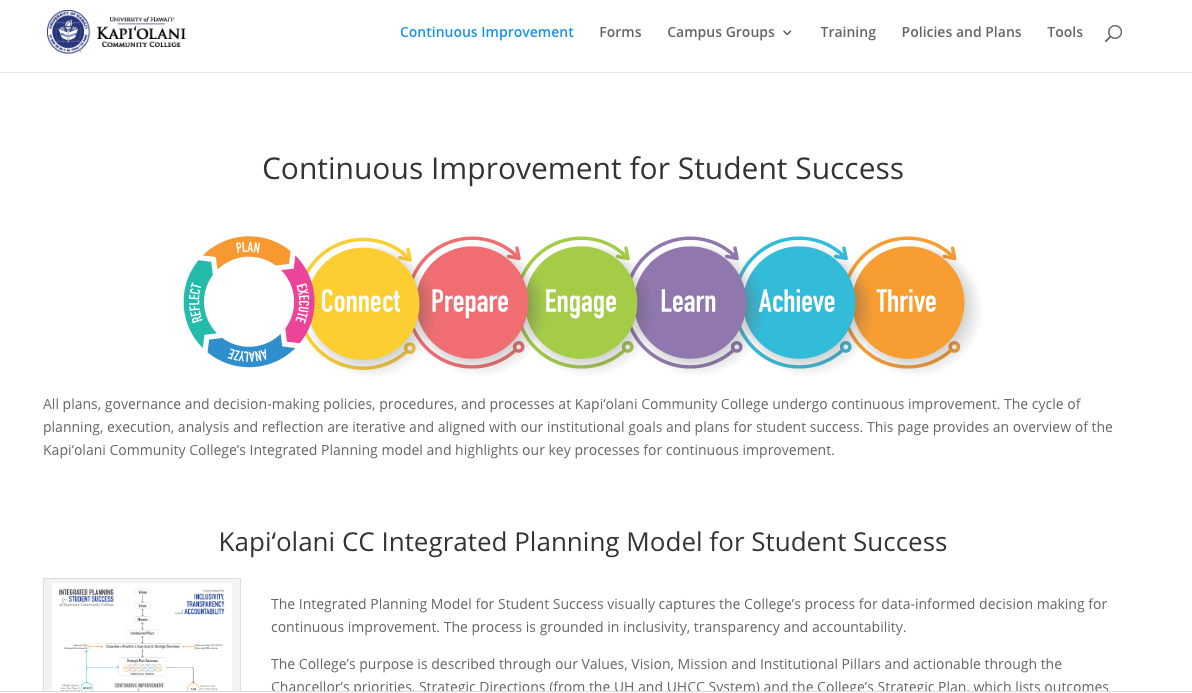 